   CELOŠTÁTNA KOMISIA OLYMPIÁDY ĽUDSKÝCH PRÁV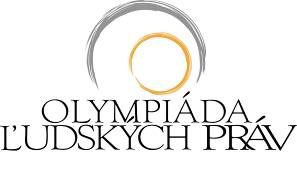                         XXIII. ročník celoštátnej súťaže stredoškolskej mládeže, 2020 - 2021Sledujte Propozície XXIII. ročníka OĽP a usmernenia na: https://www.iuventa.sk/sk/Olympiady/Olympiady-a-sutaze/OLP.alej a http://www.olp.sk/Prihláška súťažiaceho/súťažiacejdo krajského kola Olympiády ľudských práv 11. februára 2021a súhlas so spracovaním osobných údajov (príloha prihlášky).Prosíme Vás o dôkladné vyplnenie všetkých údajov. Žiačka/žiak na 1. mieste školského kola (akceptovaná bude 1 prihláška za 1 školu)Žiačka/žiak na 2. mieste školského kola (pre prípad náhrady)Školské kolo sa konalo dňa:Priebeh školského kola (forma: prezenčná alebo dištančná, obsah, zapojenie žiačok a žiakov do prípravy a realizácie, spätná väzba, príklady vašej osvedčenej dobrej praxe, podnety pre krajskú a celoštátnu komisiu OĽP); prosím uveďte na tomto mieste alebo na zadnej strane prihlášky alebo na pridanom hárku.Školské kolo sa nekonalo z dôvodu: (napr. pre indiv. záujem žiaka/žiačky alebo z iného dôvodu), uveďte tu alebo na pridanom hárku:Školské kolo riadil/a: učiteľ/učiteľkaPedagogický sprievod na krajské kolo súťaže (pre prípad prezenčnej/dištančnej formy): učiteľ/učiteľka (ak sa odlišuje od hore uvedeného)Požiadavka na test v maďarskom jazyku – len v prípade prezenčnej formy krajského kola  (označte zakrúžkovaním): áno – nie; Prílohu tejto prihlášky: „Súhlas so spracovaním osobných údajov súťažiaceho/súťažiacej postupujúceho/postupujúcej do krajského kola OĽP“ ďalej vypĺňa žiačka/žiak rs. zákonný zástupca/zákonní zástupcovia.Miesto a dátum: Riaditeľ/riaditeľka školy/podpis:Meno a priezviskoDátum narodeniaKontaktMeno a priezviskoDátum narodeniaKontaktCelkový počet súťažiacichZ toho žiačokZ toho žiakovCelková učiteľská účasťZ toho učiteliekZ toho učiteľovPresný názov školyPresná adresa školyTelef. a email školyMeno a priezvisko, titulyAprobácia nadobudnutá štúdiomPredmety, ktoré vyučujeTelefón a emailMeno a priezvisko, titulyAprobácia nadobudnutá štúdiomPredmety, ktoré vyučujeTelefón a email